ПРИЛОГ 1ЗА ГРАЂАНЕ - ПРИЈАВНИ ФОРМУЛАР ЗА ПОРОДИЧНЕ КУЋЕ/СТАНОВЕСПРОВОЂЕЊЕ МЕРА ЕНЕРГЕТСКЕ САНАЦИЈЕ ПОРОДИЧНИХ КУЋА И СТАНОВА у Општини  Нова Црња1. ЛИЧНИ ПОДАЦИ	2. МЕРА ЗА КОЈУ СЕ ПРИЈАВЉУЈЕТЕ * потребноједаподносилацпријавезаокружиискључивоједнумеру3. ТРЕНУТНО СТАЊЕ ВАШЕ КУЋЕ/СТАНА* * потребноједазаокружитеодговор* потребноједазаокружитеодговорНапомена: Евалуацијапријавеподносиоцаћесевршити у складусаПравилникомусвојенимодстранеопштине.Уколико Комисија приликом обиласка објекта подносиоца пријаве констатуједаподацинаведени у пријавинисуистинити, подносилацћебитидисквалификован. Датум:________2021.год.													Потписподносиоцазахтева                                                                                                             ---------------------------				1.Име и презиме2.Број личне карте 3.Адреса4.Број кат. парцеле 5.Катастарска општина 6.Број телефонафиксни7.Број телефона мобилниА)УГРАДЊА И НАБАВКА МАТЕРИЈАЛА ЗА ТЕРМИЧКУ ИЗОЛАЦИЈУ СПОЉНИХ ЗИДОВА И КРОВОВА Б)НАБАВКА И УГРАДЊА ПРОЗОРА И СПОЉНИХ ВРАТА СА ПРАТЕЋИМ ГРАЂЕВИНСКИМ РАДОВИМА Површинакуће/станауквадратнимметримаизРешења о порезунаимовинуБројкорисникакојистанује уобјектуБројспратова у објектуТренутностањеспољнихзидова (потребноједазаокружитеодговор):НемајутермичкуизолацијуИмајутермичкуизолацијуПостојећиначингрејања:Угаљ/ложуље/мазутЕлектричнаенергијаДрваПрироднигас/пелетГрадскатопланаПостојећиуређајзагрејање:Пећ(„Смедеревац“ или слично)Комбинованогрејање: напећи и електричнигрејачиЕлектричнигрејачи (ТА пећи, грејалице, уљанирадијатори)КотаонаугаљКотаонадрвоКотаонагасКотаонапелетГрадскатопланаПостојећипрозори на вашем објекту*:ЈЕДНОСТРУКИ дрвенипрозориПримери: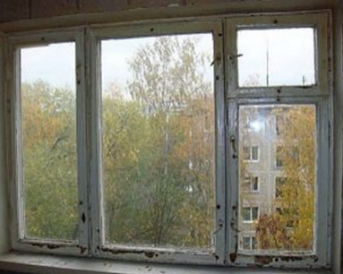 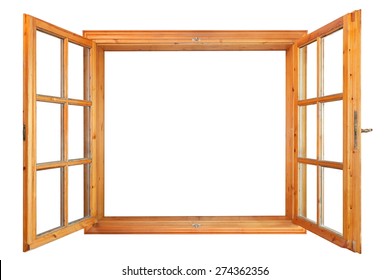 ДУПЛИ дрвени прозориПримери: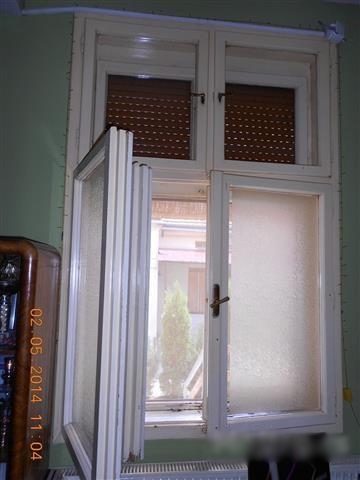 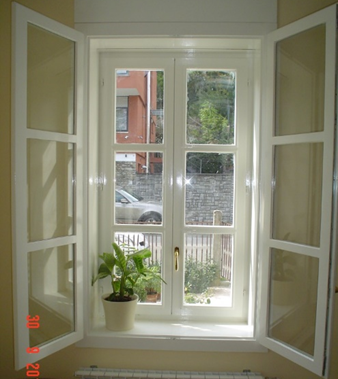 3. Дрвени прозори садуплим (вакуум)стаклом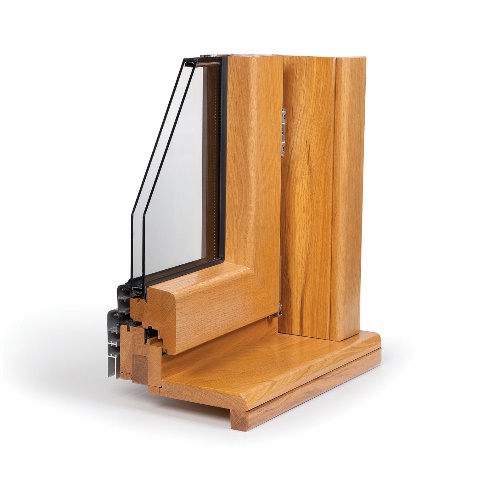 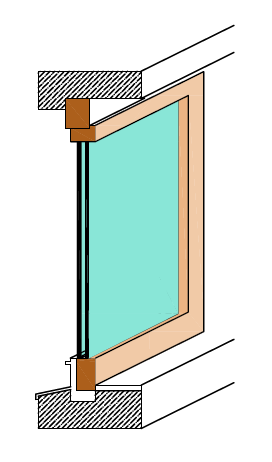 Примери:4. ПВЦ илиалуминијумскипрозорПример: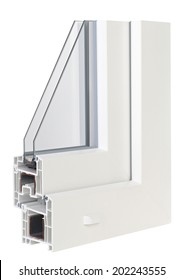 